Печатное средство массовой информации Лехминского сельского поселенияХолм-Жирковского района Смоленской области«ЛЕХМИНСКИЙ  ВЕСТНИК»                                                             27  января 2017 года  № 1(7)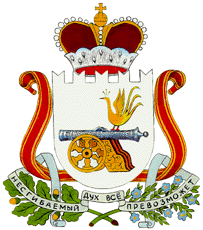 СОВЕТ ДЕПУТАТОВЛЕХМИНСКОГО СЕЛЬСКОГО ПОСЕЛЕНИЯХОЛМ-ЖИРКОВСКОГО РАЙОНА СМОЛЕНСКОЙ ОБЛАСТИР Е Ш Е Н И Еот 09.01.2017 г.    	№ 2Об  утверждении плана работы	Совета депутатов Лехминскогосельского поселения Холм-Жирковского района Смоленскойобласти на 2017 год        Совет депутатов Лехминского сельского поселения Холм-Жирковского района Смоленской области         РЕШИЛ:         1. Утвердить план работы Совета депутатов Лехминского сельского поселения Холм-Жирковского района Смоленской области на 2017 год (прилагается).Глава муниципального образованияЛехминского сельского поселенияХолм-Жирковского района Смоленской области.                                                                         Л.А. Федотова                                                                                                                     Приложение к решению заседания Совета                          депутатов Лехминского сельского поселения Холм-Жирковского района Смоленской области от 09.01.2017г.№2П Л А Нработы Совета депутатов Лехминского  сельского  поселения  Холм-Жирковского  района Смоленской области  на  2017 годСОВЕТ ДЕПУТАТОВЛЕХМИНСКОГО СЕЛЬСКОГО ПОСЕЛЕНИЯХОЛМ-ЖИРКОВСКОГО РАЙОНА СМОЛЕНСКОЙ ОБЛАСТИР Е Ш Е Н И Еот 27.01.2017 г.                № 3Об утверждении Порядка формирования, ведения, обязательного опубликования перечня муниципального имущества Лехминского сельского поселения Холм-Жирковского района Смоленской области, свободного от прав третьих лиц (за исключением имущественных прав субъектов малого и среднего предпринимательства), предназначенного для передачи во владение и (или) пользование субъектам малого и среднего предпринимательства,  а также порядок иусловия предоставления такого имущества в арендуВ соответствии с Федеральным законом от 06.10.2003 № 131-ФЗ «Об общих принципах организации местного самоуправления в Российской Федерации», Федеральным законом от 24.07.2007 № 209-ФЗ «О развитии малого и среднего предпринимательства в Российской Федерации», Федеральным законом от 22.07.2007 № 159-ФЗ «Об особенностях отчуждения недвижимого имущества, находящегося в собственности субъектов Российской Федерации или муниципальной собственности и арендуемого субъектами малого и среднего предпринимательства, и о внесении изменений в отдельные законодательные акты Российской Федерации», Постановлением Правительства Российской Федерации от  21.08.2010 №645, приказом Министерства экономического развития РФ от 20.04.2016 №264, Совет депутатов  Лехминского сельского поселения Холм-Жирковского района Смоленской области  Р Е Ш И Л: 	1. Утвердить прилагаемый Порядок формирования, ведения, обязательного опубликования перечня муниципального имущества Лехминского сельского поселения Холм-Жирковского района Смоленской области, свободного от прав третьих лиц (за исключением имущественных прав субъектов малого и среднего предпринимательства), предназначенного для передачи во владение и (или) пользование субъектам малого и среднего предпринимательства, а также порядок и условия предоставления такого имущества в аренду.2. Настоящее решение вступает в силу после дня подписания и подлежит обнародованию.Глава муниципального образованияЛехминского сельского поселенияХолм-Жирковского районаСмоленской области                                                                                                  Л.А. ФедотоваПриложениек решению Совета депутатовЛехминского сельского поселенияХолм-Жирковского районаСмоленской областиот  27.01.2017 г. № 3ПОРЯДОКформирования, ведения, обязательного опубликования перечня муниципального имущества Лехминского сельского поселения Холм-Жирковского района Смоленской области, свободного от прав третьих лиц (за исключением имущественных прав субъектов малого и среднего предпринимательства), предназначенного для передачи во владение и (или) пользование субъектам малого и среднего предпринимательства, а также порядок и условия предоставлениятакого имущества в аренду.1.ОБЩИЕ ПОЛОЖЕНИЯ1.1.	Порядок формирования, ведения, обязательного опубликования перечня муниципального имущества Лехминского сельского поселения Холм-Жирковского района Смоленской области, свободного от прав третьих лиц (за исключением имущественных прав субъектов малого и среднего предпринимательства), предназначенного для передачи во владение и (или) пользование субъектам малого и среднего предпринимательства, а также порядок и условия предоставления такого имущества в аренду (далее - Порядок) разработан в соответствии с Федеральным законом от 06.10.2003 № 131-ФЗ «Об общих принципах организации местного самоуправления в Российской Федерации», Федеральным законом от 24.07.2007 № 209-ФЗ «О развитии малого и среднего предпринимательства в Российской Федерации», Федеральным законом от 22.07.2007 № 159-ФЗ «Об особенностях отчуждения недвижимого имущества, находящегося в собственности субъектов Российской Федерации или муниципальной собственности и арендуемого субъектами малого и среднего предпринимательства, и о внесении изменений в отдельные законодательные акты Российской Федерации», постановлением Правительства РФ от 20.08.2010 № 645, приказом Министерства экономического развития РФ от 20.04.2016 №264. 	1.2. Настоящий Порядок регулирует правила формирования, ведения, обязательного опубликования перечня муниципального имущества Лехминского сельского поселения Холм-Жирковского района Смоленской области, свободного от прав третьих лиц (за исключением имущественных прав субъектов малого и среднего предпринимательства), предназначенного для передачи во владение и (или) пользование субъектам малого и среднего предпринимательства,  а также порядок и условия предоставления такого имущества в аренду.2.	ПОРЯДОК ФОРМИРОВАНИЯ ПЕРЕЧНЯ  	2.1. Формирование Перечня представляет собой действия по утверждению Перечня, либо его изменению и дополнению путем включения или исключения из Перечня соответствующего имущества. 	2.2. В Перечень включается имущество, находящееся в собственности Лехминского  сельского поселения Холм-Жирковского района Смоленской области, (далее Лехминское сельское поселение) свободное от прав третьих лиц (за исключением имущественных прав субъектов малого и среднего предпринимательства), необходимое для обеспечения предпринимательской деятельности субъектов малого и среднего предпринимательства, занимаемое организациями, образующими инфраструктуру поддержки малого и среднего предпринимательства, а также иное недвижимое имущество, необходимое для решения вопросов местного значения в части реализации муниципальных программ по развитию и поддержке малого и среднего предпринимательства. 	 2.3. Перечень муниципального имущества, утверждается постановлением Администрации Лехминского сельского поселения Холм-Жирковского района Смоленской области, с ежегодным, до 1 ноября текущего года, дополнением такого Перечня муниципальным имуществом.  	 2.4. Внесение в перечень изменений, не предусматривающих исключения из перечня муниципального имущества, осуществляется не позднее 10 рабочих дней с даты внесения соответствующих изменений в реестр муниципального имущества. 	2.4.	Дополнения в утвержденный Перечень вносятся по следующим основаниям:2.4.1.	При зачислении в муниципальную казну объектов, находящихся в пользовании субъектов малого и среднего предпринимательства, прошедших процедуру государственной регистрации права муниципальной собственности после утверждения Перечня и которые не подлежат отчуждению в порядке реализации преимущественного права на приобретение арендуемого имущества в соответствии с Федеральным законом от 22 июля 2007 г. № 159-ФЗ «Об особенностях отчуждения недвижимого имущества, находящегося в собственности субъектов Российской Федерации или муниципальной собственности и арендуемого субъектами малого и среднего предпринимательства, и о внесении изменений в отдельные законодательные акты Российской Федерации».2.4.2.	При зачислении в муниципальную казну объектов, прошедших процедуру государственной регистрации права муниципальной собственности, не обремененных правами третьих лиц, при условии, что объекты не будут использоваться для размещения органов местного самоуправления, муниципальных унитарных предприятий и муниципальных учреждений. 	2.5. Муниципальное имущество, включенное в Перечень, может быть использовано в целях предоставления его во владение и (или) в пользование на долгосрочной основе субъектам малого и среднего предпринимательства  и организациям, образующим инфраструктуру поддержки субъектов малого и среднего предпринимательства.	2.6. Муниципальное имущество, включенное в Перечень, не подлежит отчуждению в частную собственность, за исключением возмездного отчуждения такого имущества в собственность субъектов малого и среднего предпринимательства в соответствии с частью 2.1 статьи 9 Федерального закона от 22 июля 2008 года N 159-ФЗ «Об особенностях отчуждения недвижимого имущества, находящегося в государственной собственности субъектов Российской Федерации или в муниципальной собственности и арендуемого субъектами малого и среднего предпринимательства, и о внесении изменений в отдельные законодательные акты Российской Федерации».3.	ПОРЯДОК ВЕДЕНИЯ И ОПУБЛИКОВАНИЯ ПЕРЕЧНЯ3.1.	Ведение Перечня включает в себя создание базы данных муниципального имущества, формируемой в соответствии с утвержденным Перечнем. Ведение базы данных означает занесение в нее объектов учета и данных о них, обновление данных об объектах учета, включение и исключение объектов учета из указанной базы при внесении дополнений в утвержденный Перечень.3.2. Ведение перечня осуществляется в электронной форме.Перечень и внесенные в него изменения подлежат:а) обязательному опубликованию в средствах массовой информации - в течение 10 рабочих дней со дня утверждения;б) размещению на официальном сайте Лехминского сельского поселения в информационно-телекоммуникационной сети "Интернет" - в течение 3 рабочих дней со дня утверждения.	3.3. Сведения о перечнях имущества представляются в уполномоченный орган – орган исполнительной власти Смоленской области, уполномоченный высшим исполнительным органом государственной власти Смоленской области на взаимодействие с акционерным обществом «Федеральная корпорация по развитию малого и среднего предпринимательства»:	1) сведения о перечнях муниципального имущества - в течение 10 рабочих дней со дня их утверждения; 	2) сведения об изменениях, внесенных в перечни муниципального имущества, в том числе о ежегодных дополнениях таких перечней муниципальным имуществом, - в течение 10 рабочих дней со дня их утверждения, но не позднее 5 ноября текущего года.  	Форма и состав таких сведений утверждены приказом Минэкономразвития России от 20 апреля 2016 г. N 264. 4.	ПОРЯДОК И УСЛОВИЯ ПРЕДОСТАВЛЕНИЯ В АРЕНДУ4.1.	Муниципальное имущество, включенное в Перечень, может быть использовано в целях предоставления его в аренду субъектам малого и среднего предпринимательства.4.2.	До установления Правительством Российской Федерации иного порядка проведения конкурсов или аукционов на право заключения договоров аренды, предоставление имущества, включенного в Перечень, в аренду субъектам малого и среднего предпринимательства осуществляется посредством проведения торгов в виде аукциона в порядке определенном Приказом Федеральной антимонопольной службы от 10.02.2010 № 67.4.3.	Торги на право заключения договоров аренды имущества, включенного в Перечень, проводит Администрация.4.4.	Юридические и физические лица, не относящиеся к субъектам малого и среднего предпринимательства, к участию в торгах не допускаются.4.5.	Договор аренды имущества, включенного в Перечень, заключается на срок не менее 5 лет. Срок договора может быть уменьшен на основании поданного до заключения такого договора заявления лица, приобретающего права владения и (или) пользования.№п/п Наименование  мероприятийСрок проведенияОтветственные исполнители1Заседания Совета депутатов 1.Проведение очередных заседаний Совета депутатов по вопросам:1.1Об утверждении муниципальной Программы «Обеспечение безопасности дорожного движения на территории Лехминского сельского поселения Холм-Жирковского  района Смоленской области на 2017 – 2019 годы»ЯнварьГлава муниципального образования, комиссия по бюджету и муниципальному имуществу.1.2Отчет Администрации об исполнении местного бюджета за 2016 год,Отчет Администрации о расходовании резервного фонда Администрации Лехминского сельского поселения в 2015 году       ЯнварьГлава муниципального образования постоянная комиссия по бюджету1.3О порядке обеспечения малоимущих граждан в улучшении жизненных условий ЯнварьГлава муниципального образования1.4О перспективах осуществления работы ТОСФевраль Глава муниципального образования1.5О работе Администрации по обеспечению первичных мер противопожарной безопасности на территории сельского поселенияФевральГлава муниципального образования1.6О благоустройстве населенных пунктов сельского поселенияАпрельГлава муниципального образования, постоянная комиссия по вопросам благоустройства1.7Об обеспечении населения сельского поселения услугами торговли, транспорта, связи, бытового обслуживанияАпрельГлава муниципального образования, постоянные комиссии1.8О работе с детьми и молодежьюв сельском поселении        АпрельГлава муниципального образования, постоянная комиссия1.9Об исполнении  местного бюджета за 1 квартал 2017  года        АпрельГлава муниципального образования, постоянная комиссия по  бюджету1.10О расходовании средств резервного фонда за 1 квартал 2017  годаАпрельГлава муниципального образования, комиссия по бюджету1.11Об организации спортивно-массовых мероприятий на летний период ИюльГлава муниципального образования1.12О подготовке объектов жилищно-коммунального хозяйства  к работе в осеннее - зимний период 2017-2018 гг. ИюльГлава муниципального образования, постоянная комиссия1.13Отчет Администрации сельского поселения об исполнении бюджета за 1 полугодие 2017 годаИюльГлава муниципального образования1.14Отчет о расходовании денежных средств из резервного фонд главы сельского поселенияза 1 полугодие 2017 годаИюльГлава муниципального образования, постоянная комиссия по бюджету1.15О работе Дома  культуры по организации досуга населения ОктябрьГлава муниципального образования1.16Об установлении, изменении и отмене местных налогов и сборовОктябрьГлава муниципального образования1.17 Об исполнении бюджета сельского поселения за 9 месяцев 2017 года       ОктябрьГлава муниципального образования, постоянная комиссия по бюджету 1.18О расходовании средств резервного фонда за 9 месяцев 2017 года       ОктябрьГлава муниципального образования, постоянная комиссия по бюджету 1.19О проекте местного бюджета сельского поселения на 2017 год      ОктябрьГлава муниципального образования, постоянная комиссия по бюджету 1.20Об утверждении местного бюджета сельского поселения на 2018 годДекабрьГлава муниципального образования, постоянная комиссия по бюджету 1.21О перспективном плане работы Совета депутатов сельского поселения на 2018год     ДекабрьГлава муниципального образования, постоянные комиссии1.22Проведение внеочередных заседаний Совета депутатов Лехминского сельского поселения Холм-Жирковского района Смоленской областиВ течение годаГлава муниципального образования, заместитель Главы муниципального образования из числа депутатов, постоянные комиссии Совета депутатов, депутаты2.Заседания постоянных комиссий Совета депутатов 2.1Заседания  постоянных комиссий – по бюджету, финансовой и налоговой политике, по вопросам муниципального имущества, по  вопросам жилищно-коммунального хозяйства, озеленению, экологии по вопросам, выносимым  на заседания Совета депутатовежемесячноПредседатели постоянных комиссий3.Организационная и информационная работа с населением3.1Проведение публичных слушаний по вопросам внесения изменений и дополнений в Устав Лехминского сельского  поселения  Холм-Жирковского района Смоленской области, проекта местного бюджета на 2017 год В течение годаГлава муниципального образования, депутаты3.2Проведение встреч с избирателями, участие в собраниях и конференциях граждан по вопросам местного значенияВ течение годаДепутаты3.3Отчет депутатов  о проделанной работе перед населением ДекабрьДепутаты3.4Опубликование (обнародование) принятых  Советом депутатов решенийВесь периодГлава муниципального образованияГазета«Лехминский вестник» № 1(7)  от 27.01.2017 года. Тираж 10 экз. (5-ти страницах)Распространяется бесплатно.Учредители:Совет депутатов Лехминского сельского поселения Холм-Жирковского района Смоленской области,Администрация Лехминского сельского поселения Холм-Жирковского района Смоленской областиНаш адрес:215653 Смоленская область, Холм-Жирковский район, д. Лехмино, пер. Центральный, дом 2.Эл.адрес: molehmino@yandex.ruТелефон/ факс: 8(48139) 2-42-41Номер подготовили: Л.А. Федотова; Л.В. Годунова; С.И. Данилкович.Номер подготовили: Л.А. Федотова; Л.В. Годунова; С.И. Данилкович.Номер подготовили: Л.А. Федотова; Л.В. Годунова; С.И. Данилкович.